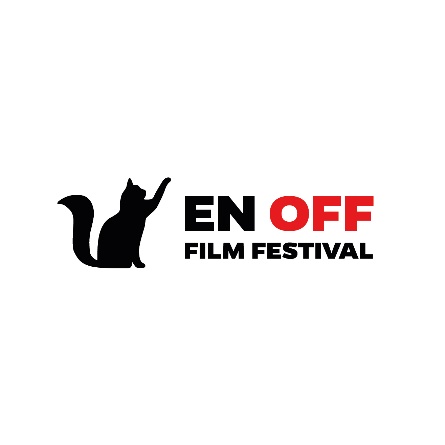 FITXA INSCRIPCIÓNSSecció Micro CurtsProjecte cinematogràfic que no superi els 5 min de duració i amb un pressupost inferior als 1.000€. Nom del microcurtDirectorEquip tècnicAny i llocBreu sinopsisEnllaç de visualitzacióContrasenya (si n’hi ha)Enllaç de descarrega (Google drive)